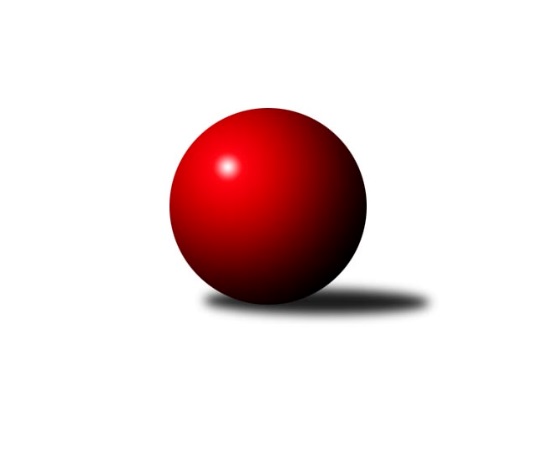 Č.3Ročník 2020/2021	15.8.2024 3. KLM C 2020/2021Statistika 3. kolaTabulka družstev:		družstvo	záp	výh	rem	proh	skore	sety	průměr	body	plné	dorážka	chyby	1.	Sokol Přemyslovice	3	3	0	0	19.0 : 5.0 	(37.5 : 34.5)	3331	6	2264	1067	24.7	2.	KK Jiskra Rýmařov	3	3	0	0	16.0 : 8.0 	(42.0 : 30.0)	3274	6	2215	1059	32	3.	TJ Odry	3	2	0	1	14.0 : 10.0 	(37.0 : 35.0)	3232	4	2162	1069	32.7	4.	TJ Sokol Bohumín	3	2	0	1	13.0 : 11.0 	(36.5 : 35.5)	3273	4	2188	1085	31	5.	TJ Unie Hlubina	3	1	1	1	12.0 : 12.0 	(41.0 : 31.0)	3255	3	2174	1081	26.3	6.	TJ Sokol Chvalíkovice	2	1	0	1	7.0 : 9.0 	(24.0 : 24.0)	3169	2	2122	1048	29	7.	TJ Opava	2	1	0	1	7.0 : 9.0 	(21.5 : 26.5)	3213	2	2175	1038	34.5	8.	TJ Prostějov	3	1	0	2	12.0 : 12.0 	(37.0 : 35.0)	3293	2	2213	1081	31.7	9.	TJ Tatran Litovel	3	1	0	2	10.0 : 14.0 	(34.0 : 38.0)	3125	2	2134	991	35.7	10.	KK Zábřeh B	3	1	0	2	10.0 : 14.0 	(29.5 : 42.5)	3185	2	2165	1020	39	11.	TJ Spartak Přerov ˝B˝	3	0	1	2	8.0 : 16.0 	(32.5 : 39.5)	3303	1	2203	1100	38	12.	TJ Horní Benešov ˝B˝	3	0	0	3	8.0 : 16.0 	(35.5 : 36.5)	3128	0	2124	1004	42.3Tabulka doma:		družstvo	záp	výh	rem	proh	skore	sety	průměr	body	maximum	minimum	1.	Sokol Přemyslovice	2	2	0	0	13.0 : 3.0 	(24.5 : 23.5)	3228	4	3249	3206	2.	KK Jiskra Rýmařov	2	2	0	0	11.0 : 5.0 	(28.0 : 20.0)	3371	4	3393	3348	3.	TJ Unie Hlubina	1	1	0	0	7.0 : 1.0 	(17.5 : 6.5)	3255	2	3255	3255	4.	TJ Tatran Litovel	1	1	0	0	7.0 : 1.0 	(16.0 : 8.0)	3146	2	3146	3146	5.	TJ Odry	1	1	0	0	6.0 : 2.0 	(16.0 : 8.0)	3307	2	3307	3307	6.	TJ Sokol Chvalíkovice	1	1	0	0	6.0 : 2.0 	(16.0 : 8.0)	3268	2	3268	3268	7.	TJ Opava	1	1	0	0	6.0 : 2.0 	(15.0 : 9.0)	3305	2	3305	3305	8.	KK Zábřeh B	2	1	0	1	8.0 : 8.0 	(21.5 : 26.5)	3153	2	3199	3107	9.	TJ Sokol Bohumín	2	1	0	1	7.0 : 9.0 	(22.0 : 26.0)	3193	2	3222	3163	10.	TJ Spartak Přerov ˝B˝	2	0	1	1	6.0 : 10.0 	(22.5 : 25.5)	3330	1	3352	3308	11.	TJ Horní Benešov ˝B˝	1	0	0	1	3.0 : 5.0 	(10.0 : 14.0)	3164	0	3164	3164	12.	TJ Prostějov	1	0	0	1	2.0 : 6.0 	(9.5 : 14.5)	3279	0	3279	3279Tabulka venku:		družstvo	záp	výh	rem	proh	skore	sety	průměr	body	maximum	minimum	1.	TJ Sokol Bohumín	1	1	0	0	6.0 : 2.0 	(14.5 : 9.5)	3354	2	3354	3354	2.	Sokol Přemyslovice	1	1	0	0	6.0 : 2.0 	(13.0 : 11.0)	3435	2	3435	3435	3.	KK Jiskra Rýmařov	1	1	0	0	5.0 : 3.0 	(14.0 : 10.0)	3177	2	3177	3177	4.	TJ Prostějov	2	1	0	1	10.0 : 6.0 	(27.5 : 20.5)	3301	2	3332	3269	5.	TJ Odry	2	1	0	1	8.0 : 8.0 	(21.0 : 27.0)	3194	2	3273	3115	6.	TJ Unie Hlubina	2	0	1	1	5.0 : 11.0 	(23.5 : 24.5)	3255	1	3358	3151	7.	TJ Spartak Přerov ˝B˝	1	0	0	1	2.0 : 6.0 	(10.0 : 14.0)	3275	0	3275	3275	8.	KK Zábřeh B	1	0	0	1	2.0 : 6.0 	(8.0 : 16.0)	3217	0	3217	3217	9.	TJ Sokol Chvalíkovice	1	0	0	1	1.0 : 7.0 	(8.0 : 16.0)	3070	0	3070	3070	10.	TJ Opava	1	0	0	1	1.0 : 7.0 	(6.5 : 17.5)	3120	0	3120	3120	11.	TJ Horní Benešov ˝B˝	2	0	0	2	5.0 : 11.0 	(25.5 : 22.5)	3111	0	3130	3091	12.	TJ Tatran Litovel	2	0	0	2	3.0 : 13.0 	(18.0 : 30.0)	3115	0	3181	3048Tabulka podzimní části:		družstvo	záp	výh	rem	proh	skore	sety	průměr	body	doma	venku	1.	Sokol Přemyslovice	3	3	0	0	19.0 : 5.0 	(37.5 : 34.5)	3331	6 	2 	0 	0 	1 	0 	0	2.	KK Jiskra Rýmařov	3	3	0	0	16.0 : 8.0 	(42.0 : 30.0)	3274	6 	2 	0 	0 	1 	0 	0	3.	TJ Odry	3	2	0	1	14.0 : 10.0 	(37.0 : 35.0)	3232	4 	1 	0 	0 	1 	0 	1	4.	TJ Sokol Bohumín	3	2	0	1	13.0 : 11.0 	(36.5 : 35.5)	3273	4 	1 	0 	1 	1 	0 	0	5.	TJ Unie Hlubina	3	1	1	1	12.0 : 12.0 	(41.0 : 31.0)	3255	3 	1 	0 	0 	0 	1 	1	6.	TJ Sokol Chvalíkovice	2	1	0	1	7.0 : 9.0 	(24.0 : 24.0)	3169	2 	1 	0 	0 	0 	0 	1	7.	TJ Opava	2	1	0	1	7.0 : 9.0 	(21.5 : 26.5)	3213	2 	1 	0 	0 	0 	0 	1	8.	TJ Prostějov	3	1	0	2	12.0 : 12.0 	(37.0 : 35.0)	3293	2 	0 	0 	1 	1 	0 	1	9.	TJ Tatran Litovel	3	1	0	2	10.0 : 14.0 	(34.0 : 38.0)	3125	2 	1 	0 	0 	0 	0 	2	10.	KK Zábřeh B	3	1	0	2	10.0 : 14.0 	(29.5 : 42.5)	3185	2 	1 	0 	1 	0 	0 	1	11.	TJ Spartak Přerov ˝B˝	3	0	1	2	8.0 : 16.0 	(32.5 : 39.5)	3303	1 	0 	1 	1 	0 	0 	1	12.	TJ Horní Benešov ˝B˝	3	0	0	3	8.0 : 16.0 	(35.5 : 36.5)	3128	0 	0 	0 	1 	0 	0 	2Tabulka jarní části:		družstvo	záp	výh	rem	proh	skore	sety	průměr	body	doma	venku	1.	Sokol Přemyslovice	0	0	0	0	0.0 : 0.0 	(0.0 : 0.0)	0	0 	0 	0 	0 	0 	0 	0 	2.	KK Jiskra Rýmařov	0	0	0	0	0.0 : 0.0 	(0.0 : 0.0)	0	0 	0 	0 	0 	0 	0 	0 	3.	TJ Prostějov	0	0	0	0	0.0 : 0.0 	(0.0 : 0.0)	0	0 	0 	0 	0 	0 	0 	0 	4.	TJ Opava	0	0	0	0	0.0 : 0.0 	(0.0 : 0.0)	0	0 	0 	0 	0 	0 	0 	0 	5.	TJ Sokol Bohumín	0	0	0	0	0.0 : 0.0 	(0.0 : 0.0)	0	0 	0 	0 	0 	0 	0 	0 	6.	TJ Odry	0	0	0	0	0.0 : 0.0 	(0.0 : 0.0)	0	0 	0 	0 	0 	0 	0 	0 	7.	TJ Tatran Litovel	0	0	0	0	0.0 : 0.0 	(0.0 : 0.0)	0	0 	0 	0 	0 	0 	0 	0 	8.	TJ Spartak Přerov ˝B˝	0	0	0	0	0.0 : 0.0 	(0.0 : 0.0)	0	0 	0 	0 	0 	0 	0 	0 	9.	TJ Unie Hlubina	0	0	0	0	0.0 : 0.0 	(0.0 : 0.0)	0	0 	0 	0 	0 	0 	0 	0 	10.	TJ Sokol Chvalíkovice	0	0	0	0	0.0 : 0.0 	(0.0 : 0.0)	0	0 	0 	0 	0 	0 	0 	0 	11.	KK Zábřeh B	0	0	0	0	0.0 : 0.0 	(0.0 : 0.0)	0	0 	0 	0 	0 	0 	0 	0 	12.	TJ Horní Benešov ˝B˝	0	0	0	0	0.0 : 0.0 	(0.0 : 0.0)	0	0 	0 	0 	0 	0 	0 	0 Zisk bodů pro družstvo:		jméno hráče	družstvo	body	zápasy	v %	dílčí body	sety	v %	1.	Jaroslav Tezzele 	KK Jiskra Rýmařov  	3	/	3	(100%)	10	/	12	(83%)	2.	Bohuslav Čuba 	TJ Horní Benešov ˝B˝ 	3	/	3	(100%)	8.5	/	12	(71%)	3.	Marek Frydrych 	TJ Odry  	3	/	3	(100%)	8	/	12	(67%)	4.	Martin Marek 	TJ Unie Hlubina 	3	/	3	(100%)	8	/	12	(67%)	5.	Petr Bracek 	TJ Opava  	2	/	2	(100%)	7.5	/	8	(94%)	6.	Lukáš Modlitba 	TJ Sokol Bohumín  	2	/	2	(100%)	6	/	8	(75%)	7.	Jiří Staněk 	TJ Sokol Chvalíkovice 	2	/	2	(100%)	6	/	8	(75%)	8.	Jaroslav Krejčí 	TJ Spartak Přerov ˝B˝ 	2	/	2	(100%)	6	/	8	(75%)	9.	Karel Chlevišťan 	TJ Odry  	2	/	2	(100%)	6	/	8	(75%)	10.	Petr Axmann 	TJ Tatran Litovel  	2	/	2	(100%)	5.5	/	8	(69%)	11.	Michal Kolář 	Sokol Přemyslovice  	2	/	2	(100%)	5	/	8	(63%)	12.	Miroslav Znojil 	TJ Prostějov  	2	/	2	(100%)	5	/	8	(63%)	13.	Eduard Tomek 	Sokol Přemyslovice  	2	/	2	(100%)	5	/	8	(63%)	14.	Jiří Čamek 	TJ Tatran Litovel  	2	/	2	(100%)	5	/	8	(63%)	15.	Ivan Říha 	Sokol Přemyslovice  	2	/	2	(100%)	5	/	8	(63%)	16.	Tomáš Fraus 	Sokol Přemyslovice  	2	/	2	(100%)	4	/	8	(50%)	17.	Jiří Michalčík 	KK Zábřeh B 	2	/	2	(100%)	4	/	8	(50%)	18.	Pavel Marek 	TJ Unie Hlubina 	2	/	3	(67%)	10	/	12	(83%)	19.	Petr Pospíšilík 	TJ Prostějov  	2	/	3	(67%)	8	/	12	(67%)	20.	Václav Švub 	KK Zábřeh B 	2	/	3	(67%)	7.5	/	12	(63%)	21.	Vojtěch Venclík 	TJ Spartak Přerov ˝B˝ 	2	/	3	(67%)	7	/	12	(58%)	22.	Daniel Ševčík st.	TJ Odry  	2	/	3	(67%)	7	/	12	(58%)	23.	Fridrich Péli 	TJ Sokol Bohumín  	2	/	3	(67%)	7	/	12	(58%)	24.	Josef Matušek 	TJ Horní Benešov ˝B˝ 	2	/	3	(67%)	7	/	12	(58%)	25.	Antonín Sochor 	KK Jiskra Rýmařov  	2	/	3	(67%)	7	/	12	(58%)	26.	Radek Grulich 	Sokol Přemyslovice  	2	/	3	(67%)	7	/	12	(58%)	27.	Michal Davidík 	KK Jiskra Rýmařov  	2	/	3	(67%)	6.5	/	12	(54%)	28.	Karel Zubalík 	TJ Prostějov  	2	/	3	(67%)	6	/	12	(50%)	29.	Jan Sedláček 	Sokol Přemyslovice  	2	/	3	(67%)	6	/	12	(50%)	30.	Michal Pavič 	TJ Odry  	2	/	3	(67%)	5	/	12	(42%)	31.	Aleš Staněk 	TJ Sokol Chvalíkovice 	1	/	1	(100%)	4	/	4	(100%)	32.	Aleš Kohutek 	TJ Sokol Bohumín  	1	/	1	(100%)	3	/	4	(75%)	33.	Jan Sochor 	KK Jiskra Rýmařov  	1	/	1	(100%)	3	/	4	(75%)	34.	Jan Fadrný 	TJ Horní Benešov ˝B˝ 	1	/	1	(100%)	3	/	4	(75%)	35.	Miroslav Štěpán 	KK Zábřeh B 	1	/	1	(100%)	3	/	4	(75%)	36.	Michal Klich 	TJ Horní Benešov ˝B˝ 	1	/	2	(50%)	5	/	8	(63%)	37.	Jan Žídek 	TJ Unie Hlubina 	1	/	2	(50%)	5	/	8	(63%)	38.	Michal Loučka 	TJ Spartak Přerov ˝B˝ 	1	/	2	(50%)	4	/	8	(50%)	39.	David Hendrych 	TJ Sokol Chvalíkovice 	1	/	2	(50%)	4	/	8	(50%)	40.	Jiří Fiala 	TJ Tatran Litovel  	1	/	2	(50%)	4	/	8	(50%)	41.	Jiří Michálek 	KK Zábřeh B 	1	/	2	(50%)	4	/	8	(50%)	42.	Michal Blažek 	TJ Opava  	1	/	2	(50%)	4	/	8	(50%)	43.	František Baleka 	TJ Tatran Litovel  	1	/	2	(50%)	4	/	8	(50%)	44.	Jiří Šoupal 	Sokol Přemyslovice  	1	/	2	(50%)	4	/	8	(50%)	45.	Aleš Čapka 	TJ Prostějov  	1	/	2	(50%)	4	/	8	(50%)	46.	Ladislav Stárek 	KK Jiskra Rýmařov  	1	/	2	(50%)	4	/	8	(50%)	47.	Petr Dvorský 	TJ Odry  	1	/	2	(50%)	4	/	8	(50%)	48.	Max Trunečka 	TJ Prostějov  	1	/	2	(50%)	3.5	/	8	(44%)	49.	Vojtěch Zaškolný 	TJ Sokol Bohumín  	1	/	2	(50%)	3	/	8	(38%)	50.	Josef Hendrych 	TJ Sokol Chvalíkovice 	1	/	2	(50%)	3	/	8	(38%)	51.	Zdeněk Macháček 	TJ Spartak Přerov ˝B˝ 	1	/	2	(50%)	3	/	8	(38%)	52.	Svatopluk Kříž 	TJ Opava  	1	/	2	(50%)	3	/	8	(38%)	53.	Milan Jahn 	TJ Opava  	1	/	2	(50%)	3	/	8	(38%)	54.	Přemysl Žáček 	TJ Unie Hlubina 	1	/	3	(33%)	8	/	12	(67%)	55.	Petr Chlachula 	KK Jiskra Rýmařov  	1	/	3	(33%)	6.5	/	12	(54%)	56.	David Janušík 	TJ Spartak Přerov ˝B˝ 	1	/	3	(33%)	6	/	12	(50%)	57.	Miroslav Talášek 	TJ Tatran Litovel  	1	/	3	(33%)	6	/	12	(50%)	58.	Stanislav Sliwka 	TJ Sokol Bohumín  	1	/	3	(33%)	6	/	12	(50%)	59.	Bronislav Diviš 	TJ Prostějov  	1	/	3	(33%)	5.5	/	12	(46%)	60.	Jan Zaškolný 	TJ Sokol Bohumín  	1	/	3	(33%)	5	/	12	(42%)	61.	Karol Nitka 	TJ Sokol Bohumín  	1	/	3	(33%)	5	/	12	(42%)	62.	Jan Pernica 	TJ Prostějov  	1	/	3	(33%)	5	/	12	(42%)	63.	Milan Kanda 	TJ Spartak Přerov ˝B˝ 	1	/	3	(33%)	4.5	/	12	(38%)	64.	Tomáš Rechtoris 	TJ Unie Hlubina 	1	/	3	(33%)	4	/	12	(33%)	65.	Jan Körner 	KK Zábřeh B 	1	/	3	(33%)	4	/	12	(33%)	66.	Petr Dankovič 	TJ Horní Benešov ˝B˝ 	1	/	3	(33%)	4	/	12	(33%)	67.	Vladimír Kostka 	TJ Sokol Chvalíkovice 	0	/	1	(0%)	2	/	4	(50%)	68.	Michal Zatyko 	TJ Unie Hlubina 	0	/	1	(0%)	2	/	4	(50%)	69.	Ladislav Janáč 	KK Jiskra Rýmařov  	0	/	1	(0%)	2	/	4	(50%)	70.	Petr Basta 	TJ Unie Hlubina 	0	/	1	(0%)	2	/	4	(50%)	71.	Jiří Srovnal 	KK Zábřeh B 	0	/	1	(0%)	2	/	4	(50%)	72.	Jonas Mückstein 	TJ Sokol Chvalíkovice 	0	/	1	(0%)	2	/	4	(50%)	73.	Otto Mückstein 	TJ Sokol Chvalíkovice 	0	/	1	(0%)	1.5	/	4	(38%)	74.	Petr Kuttler 	TJ Sokol Bohumín  	0	/	1	(0%)	1.5	/	4	(38%)	75.	Jiří Flídr 	KK Zábřeh B 	0	/	1	(0%)	1	/	4	(25%)	76.	Martin Flídr 	KK Zábřeh B 	0	/	1	(0%)	1	/	4	(25%)	77.	Jakub Mokoš 	TJ Tatran Litovel  	0	/	1	(0%)	1	/	4	(25%)	78.	Karel Meissel 	Sokol Přemyslovice  	0	/	1	(0%)	1	/	4	(25%)	79.	Pavel Močár 	Sokol Přemyslovice  	0	/	1	(0%)	0.5	/	4	(13%)	80.	Radek Hendrych 	TJ Sokol Chvalíkovice 	0	/	1	(0%)	0.5	/	4	(13%)	81.	Martin Pavič 	TJ Odry  	0	/	2	(0%)	3	/	8	(38%)	82.	Kamil Axmann 	TJ Tatran Litovel  	0	/	2	(0%)	3	/	8	(38%)	83.	Maciej Basista 	TJ Opava  	0	/	2	(0%)	3	/	8	(38%)	84.	Vladimír Mánek 	TJ Spartak Přerov ˝B˝ 	0	/	2	(0%)	1	/	8	(13%)	85.	Tomáš Valíček 	TJ Opava  	0	/	2	(0%)	1	/	8	(13%)	86.	Martin Vitásek 	KK Zábřeh B 	0	/	2	(0%)	1	/	8	(13%)	87.	Martin Bilíček 	TJ Horní Benešov ˝B˝ 	0	/	3	(0%)	5	/	12	(42%)	88.	Miroslav Sigmund 	TJ Tatran Litovel  	0	/	3	(0%)	3	/	12	(25%)	89.	Luděk Zeman 	TJ Horní Benešov ˝B˝ 	0	/	3	(0%)	3	/	12	(25%)Průměry na kuželnách:		kuželna	průměr	plné	dorážka	chyby	výkon na hráče	1.	TJ Spartak Přerov, 1-6	3363	2244	1118	28.8	(560.5)	2.	KK Jiskra Rýmařov, 1-4	3337	2244	1092	35.3	(556.2)	3.	TJ  Prostějov, 1-4	3316	2216	1100	29.0	(552.8)	4.	TJ Valašské Meziříčí, 1-4	3262	2185	1076	35.5	(543.7)	5.	TJ Opava, 1-4	3217	2174	1043	28.3	(536.2)	6.	TJ VOKD Poruba, 1-4	3187	2177	1010	33.5	(531.3)	7.	TJ Sokol Bohumín, 1-4	3187	2141	1046	35.0	(531.2)	8.	 Horní Benešov, 1-4	3170	2166	1004	42.0	(528.4)	9.	Sokol Přemyslovice, 1-4	3158	2137	1021	31.3	(526.4)	10.	KK Zábřeh, 1-4	3155	2144	1011	37.5	(526.0)Nejlepší výkony na kuželnách:TJ Spartak Přerov, 1-6Sokol Přemyslovice 	3435	2. kolo	Michal Loučka 	TJ Spartak Přerov ˝B˝	641	2. koloTJ Unie Hlubina	3358	1. kolo	Martin Marek 	TJ Unie Hlubina	613	1. koloTJ Spartak Přerov ˝B˝	3352	2. kolo	Jan Sedláček 	Sokol Přemyslovice 	609	2. koloTJ Spartak Přerov ˝B˝	3308	1. kolo	Pavel Marek 	TJ Unie Hlubina	598	1. kolo		. kolo	Zdeněk Macháček 	TJ Spartak Přerov ˝B˝	588	1. kolo		. kolo	Eduard Tomek 	Sokol Přemyslovice 	583	2. kolo		. kolo	Přemysl Žáček 	TJ Unie Hlubina	577	1. kolo		. kolo	Tomáš Fraus 	Sokol Přemyslovice 	576	2. kolo		. kolo	Vojtěch Venclík 	TJ Spartak Přerov ˝B˝	568	1. kolo		. kolo	Michal Kolář 	Sokol Přemyslovice 	567	2. koloKK Jiskra Rýmařov, 1-4KK Jiskra Rýmařov 	3393	1. kolo	Ladislav Stárek 	KK Jiskra Rýmařov 	589	1. koloKK Jiskra Rýmařov 	3348	3. kolo	Jaroslav Tezzele 	KK Jiskra Rýmařov 	581	1. koloTJ Prostějov 	3332	1. kolo	Petr Chlachula 	KK Jiskra Rýmařov 	580	3. koloTJ Spartak Přerov ˝B˝	3275	3. kolo	Jaroslav Krejčí 	TJ Spartak Přerov ˝B˝	577	3. kolo		. kolo	Karel Zubalík 	TJ Prostějov 	572	1. kolo		. kolo	Michal Davidík 	KK Jiskra Rýmařov 	571	1. kolo		. kolo	Vojtěch Venclík 	TJ Spartak Přerov ˝B˝	567	3. kolo		. kolo	Petr Pospíšilík 	TJ Prostějov 	566	1. kolo		. kolo	Antonín Sochor 	KK Jiskra Rýmařov 	566	3. kolo		. kolo	Bronislav Diviš 	TJ Prostějov 	563	1. koloTJ  Prostějov, 1-4TJ Sokol Bohumín 	3354	2. kolo	Lukáš Modlitba 	TJ Sokol Bohumín 	583	2. koloTJ Prostějov 	3279	2. kolo	Karel Zubalík 	TJ Prostějov 	581	2. kolo		. kolo	Fridrich Péli 	TJ Sokol Bohumín 	580	2. kolo		. kolo	Jan Pernica 	TJ Prostějov 	567	2. kolo		. kolo	Karol Nitka 	TJ Sokol Bohumín 	561	2. kolo		. kolo	Max Trunečka 	TJ Prostějov 	557	2. kolo		. kolo	Stanislav Sliwka 	TJ Sokol Bohumín 	555	2. kolo		. kolo	Petr Pospíšilík 	TJ Prostějov 	550	2. kolo		. kolo	Jan Zaškolný 	TJ Sokol Bohumín 	541	2. kolo		. kolo	Petr Kuttler 	TJ Sokol Bohumín 	534	2. koloTJ Valašské Meziříčí, 1-4TJ Odry 	3307	2. kolo	Jiří Michalčík 	KK Zábřeh B	584	2. koloKK Zábřeh B	3217	2. kolo	Marek Frydrych 	TJ Odry 	575	2. kolo		. kolo	Martin Pavič 	TJ Odry 	571	2. kolo		. kolo	Karel Chlevišťan 	TJ Odry 	566	2. kolo		. kolo	Michal Pavič 	TJ Odry 	558	2. kolo		. kolo	Jiří Michálek 	KK Zábřeh B	557	2. kolo		. kolo	Jan Körner 	KK Zábřeh B	552	2. kolo		. kolo	Daniel Ševčík st.	TJ Odry 	550	2. kolo		. kolo	Václav Švub 	KK Zábřeh B	540	2. kolo		. kolo	Martin Vitásek 	KK Zábřeh B	508	2. koloTJ Opava, 1-4TJ Opava 	3305	3. kolo	Milan Jahn 	TJ Opava 	584	3. koloTJ Sokol Chvalíkovice	3268	3. kolo	Jiří Staněk 	TJ Sokol Chvalíkovice	579	3. koloTJ Tatran Litovel 	3181	3. kolo	Aleš Staněk 	TJ Sokol Chvalíkovice	576	3. koloTJ Odry 	3115	3. kolo	Josef Hendrych 	TJ Sokol Chvalíkovice	570	3. koloTJ Sokol Chvalíkovice	0	1. kolo	Marek Frydrych 	TJ Odry 	566	3. koloTJ Opava 	0	1. kolo	Jiří Fiala 	TJ Tatran Litovel 	566	3. kolo		. kolo	Maciej Basista 	TJ Opava 	558	3. kolo		. kolo	Petr Bracek 	TJ Opava 	554	3. kolo		. kolo	Jonas Mückstein 	TJ Sokol Chvalíkovice	553	3. kolo		. kolo	Michal Blažek 	TJ Opava 	552	3. koloTJ VOKD Poruba, 1-4TJ Unie Hlubina	3255	2. kolo	Martin Marek 	TJ Unie Hlubina	570	2. koloTJ Opava 	3120	2. kolo	Pavel Marek 	TJ Unie Hlubina	567	2. kolo		. kolo	Petr Bracek 	TJ Opava 	559	2. kolo		. kolo	Jan Žídek 	TJ Unie Hlubina	547	2. kolo		. kolo	Michal Blažek 	TJ Opava 	543	2. kolo		. kolo	Přemysl Žáček 	TJ Unie Hlubina	538	2. kolo		. kolo	Tomáš Valíček 	TJ Opava 	519	2. kolo		. kolo	Tomáš Rechtoris 	TJ Unie Hlubina	518	2. kolo		. kolo	Petr Basta 	TJ Unie Hlubina	515	2. kolo		. kolo	Maciej Basista 	TJ Opava 	505	2. koloTJ Sokol Bohumín, 1-4TJ Odry 	3273	1. kolo	Karel Chlevišťan 	TJ Odry 	608	1. koloTJ Sokol Bohumín 	3222	3. kolo	Fridrich Péli 	TJ Sokol Bohumín 	586	3. koloTJ Sokol Bohumín 	3163	1. kolo	Lukáš Modlitba 	TJ Sokol Bohumín 	575	3. koloTJ Horní Benešov ˝B˝	3091	3. kolo	Marek Frydrych 	TJ Odry 	563	1. kolo		. kolo	Aleš Kohutek 	TJ Sokol Bohumín 	557	1. kolo		. kolo	Jan Zaškolný 	TJ Sokol Bohumín 	556	1. kolo		. kolo	Bohuslav Čuba 	TJ Horní Benešov ˝B˝	553	3. kolo		. kolo	Michal Pavič 	TJ Odry 	552	1. kolo		. kolo	Michal Klich 	TJ Horní Benešov ˝B˝	551	3. kolo		. kolo	Josef Matušek 	TJ Horní Benešov ˝B˝	549	3. kolo Horní Benešov, 1-4KK Jiskra Rýmařov 	3177	2. kolo	Jaroslav Tezzele 	KK Jiskra Rýmařov 	575	2. koloTJ Horní Benešov ˝B˝	3164	2. kolo	Jan Fadrný 	TJ Horní Benešov ˝B˝	561	2. kolo		. kolo	Bohuslav Čuba 	TJ Horní Benešov ˝B˝	538	2. kolo		. kolo	Petr Dankovič 	TJ Horní Benešov ˝B˝	536	2. kolo		. kolo	Petr Chlachula 	KK Jiskra Rýmařov 	530	2. kolo		. kolo	Ladislav Stárek 	KK Jiskra Rýmařov 	528	2. kolo		. kolo	Antonín Sochor 	KK Jiskra Rýmařov 	525	2. kolo		. kolo	Josef Matušek 	TJ Horní Benešov ˝B˝	518	2. kolo		. kolo	Michal Davidík 	KK Jiskra Rýmařov 	513	2. kolo		. kolo	Martin Bilíček 	TJ Horní Benešov ˝B˝	507	2. koloSokol Přemyslovice, 1-4Sokol Přemyslovice 	3249	3. kolo	Jiří Staněk 	TJ Sokol Chvalíkovice	580	2. koloSokol Přemyslovice 	3206	1. kolo	Jiří Šoupal 	Sokol Přemyslovice 	563	1. koloTJ Unie Hlubina	3151	3. kolo	Jan Sedláček 	Sokol Přemyslovice 	555	3. koloTJ Tatran Litovel 	3146	2. kolo	Martin Marek 	TJ Unie Hlubina	553	3. koloTJ Horní Benešov ˝B˝	3130	1. kolo	Ivan Říha 	Sokol Přemyslovice 	549	3. koloTJ Sokol Chvalíkovice	3070	2. kolo	Radek Grulich 	Sokol Přemyslovice 	545	1. kolo		. kolo	Radek Grulich 	Sokol Přemyslovice 	545	3. kolo		. kolo	Josef Matušek 	TJ Horní Benešov ˝B˝	544	1. kolo		. kolo	Miroslav Talášek 	TJ Tatran Litovel 	544	2. kolo		. kolo	Michal Kolář 	Sokol Přemyslovice 	542	3. koloKK Zábřeh, 1-4TJ Prostějov 	3269	3. kolo	Jan Pernica 	TJ Prostějov 	565	3. koloKK Zábřeh B	3199	1. kolo	Karel Zubalík 	TJ Prostějov 	561	3. koloKK Zábřeh B	3107	3. kolo	Jiří Michálek 	KK Zábřeh B	561	1. koloTJ Tatran Litovel 	3048	1. kolo	Max Trunečka 	TJ Prostějov 	559	3. kolo		. kolo	Jan Körner 	KK Zábřeh B	550	1. kolo		. kolo	Václav Švub 	KK Zábřeh B	546	1. kolo		. kolo	Václav Švub 	KK Zábřeh B	545	3. kolo		. kolo	Miroslav Štěpán 	KK Zábřeh B	540	3. kolo		. kolo	Bronislav Diviš 	TJ Prostějov 	532	3. kolo		. kolo	Jiří Michalčík 	KK Zábřeh B	530	1. koloČetnost výsledků:	7.0 : 1.0	4x	6.0 : 2.0	5x	5.0 : 3.0	2x	4.0 : 4.0	1x	3.0 : 5.0	1x	2.0 : 6.0	3x	1.0 : 7.0	1x